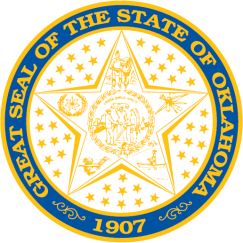 Commission for Educational Quality and AccountabilityREGULAR MEETING MINUTESJanuary 21, 2015, 2:00 P.M.Room 511-A, State Capitol BuildingOklahoma City, OK 73105BOARD MEMBERS PRESENT:	Amy Bixler, Doug Brown, Johnnie Parks, and Dr. Kent ShellenbergerBOARD MEMBERS ABSENT:	Renee PorterOTHER REGULAR ATTENDEES:	Office of Educational Quality and Accountability Staff: Dr. Sherry Labyer, Angie Bookout, Robert Buswell, Jennifer Gambrell, Jerry Hsieh, Renee Launey-Rodolf, and Jeff Wallace VISITORS:	Dr. Lois Lawler-Brown, Oklahoma City University; Dr. Goldie Thompson, Oklahoma State Regents for Higher Education; and Mc. Christie Southern, ECapitolCall to Order:  Dr. Shellenberger called the meeting to order at 2:00 PM.Introduction of Commission Members and Roll Call:  Dr. Shellenberger asked for the Roll Call to be taken. Four Commission members were present, and it was established that a quorum existed.Welcome from Dr. Sherry Labyer:  Dr. Labyer welcomed everyone to the meeting. Approval of Minutes from the December 4, 2014 Commission Meeting:  Mr. Parks made a motion to approve the minutes of the December 4, 2014 Commission meeting as submitted. Ms. Bixler seconded the motion. The motion passed as per the following vote:	Ms. Bixler:	approve	Ms. Porter:	absent	Mr. Brown:	approve	Dr. Shellenberger:	approve		Mr. Parks:	approve	Discussion and Possible Action:   Reappointment of Dr. Ronna Vanderslice, Dr. Evia Davis, Dr. Beverly DeVries, Dr. Gordon Eggleton, Dr. Tracy Fredman, Dr. Cheryl Huffman, Dr. Deborah Landry, and Dr. Pam Robinson to the Program Review Advisory BoardMr. Brown made a motion to approve the reappointments to the Program Review Advisory Board.  Mr. Parks seconded the motion. The motion passed as per the following vote:	Ms. Bixler:	approve	Ms. Porter:	absent	Mr. Brown:	approve	Dr. Shellenberger:	approve			        Mr. Parks:      approveDiscussion and Possible Action:  Appointment of Dr. Stacy Reeder to the Program Review Advisory Board.  Mr. Parks made a motion to approve the appointment of Dr. Stacy Reeder to the Program Review Advisory Board.  Ms. Bixler seconded the motion. The motion passed as per the following vote:	Ms. Bixler:	approve	Ms. Porter:	absent	Mr. Brown:	approve	Dr. Shellenberger:	approve		Mr. Parks:	approveDiscussion and Possible Action:  Adoption of proposed OEQA rules; Administrative Operations and Educational Quality.  Mr. Parks made a motion to approve OEQA rules; Administrative Operations and Equality.  Mr. Brown seconded the motion. The motion passed as per the following vote:	Ms. Bixler:	approve	Ms. Porter:	absent	Mr. Brown:	approve	Dr. Shellenberger:	approve		Mr. Parks:	approveExecutive Session Pursuant to 25 O.S. §307(B)(1) to discuss the employment, hiring, appointment, promotion, demotion, disciplining, or resignation of OEQA Staff at 2:10 P.M.:  Mr. Brown made a motion to adjourn to executive session.  Ms. Bixler seconded the motion. The motion passed as per the following vote:	Ms. Bixler:	approve	Ms. Porter:	absent	Mr. Brown:	approve	Dr. Shellenberger:	approve		Mr. Parks:	approveVote to return to Open Session at 2:53 P.M.:  Mr. Brown made a motion to return from executive session.  Mr. Parks seconded the motion. The motion passed as per the following vote:	Ms. Bixler:	approve	Ms. Porter:	absent	Mr. Brown:	approve	Dr. Shellenberger:	approve		Mr. Parks:	approvePossible Vote on Matters Discussed in Executive Session relating to the employment, hiring, appointment, promotion, demotion, disciplining, or resignation of OEQA Staff.  Mr. Parks made a motion to approve the OEQA salary range information discussed in Executive Session.  Ms. Bixler seconded the motion. The motion passed as per the following vote:	Ms. Bixler:	approve	Ms. Porter:	absent	Mr. Brown:	approve	Dr. Shellenberger:	approve		Mr. Parks:	approveNew Business:  Dr. Shellenberger requested that a letter of appreciation and congratulations be sent to Dr. Miller on her appointment to the State Department of Education.Announcements and Informational Items:Mr. Jeff Wallace updated the Commission on the status of the principal’s survey.Mr. Robert Buswell updated the Commission on the status of the following visits: Crutcho, Cimarron, Prague, Greenville, Jones, Byng, and Lawton.  Dr. Kathren Stehno and Dr. Sherry Labyer recently completed a follow-up visit at Pond Creek-Hunter.Ms. Renee Launey-Rodolf informed the Commission members of the upcoming spring test redevelopment activities in February.  Ms. Renee Launey-Rodolf also shared with the Commission the number of accreditation visits taking place this spring (3) and next fall (5). Ms. Jennifer Gambrell reported that she is working on national board certification support for candidates.Mr. Jerry Hsieh shared information from the Equity Study webinar that took place at the State Department of Education.Dr. Labyer noted that the OEQA Annual Report (included in the Commission meeting packet) will be mailed out to all the Deans, Legislators and education stakeholders.  She also shared that the agency is entering into the budget hearing phase.  Agency personnel will be meeting with the Senate on January 27, 2015 and the House on February 4, 2015.Dr. Labyer made the following announcements:Cut Score training will take place on May 20, 2015 at 11:30 A.M.  The Commission meeting will follow the Cut Score Training.At the February 18, 2015 Commission meeting there will be a formal presentation of the OEQA Strategic Action Plan.Adjournment:  Mr. Parks made a motion to adjourn the meeting, Mr. Brown seconded the motion. The motion passed as per the following vote:	Ms. Bixler:	approve	Ms. Porter:	absent	Mr. Brown:	approve	Dr. Shellenberger:	approve		Mr. Parks:	approveThe meeting adjourned at 3:07 PM.The minutes of the January 21, 2015 regular meeting of the Commission for Educational Quality and Accountability were approved (circle one)as submitted                              with correctionson February 18, 2015.Signed:            ________________________________                ________________________________Dr. Kent Shellenberger, Acting Chairman	        Dr. Sherry Labyer, Executive Director